THE ANIMALSTrouve le nom de l’animal qui convientCelui qui rime avec l’objet proposé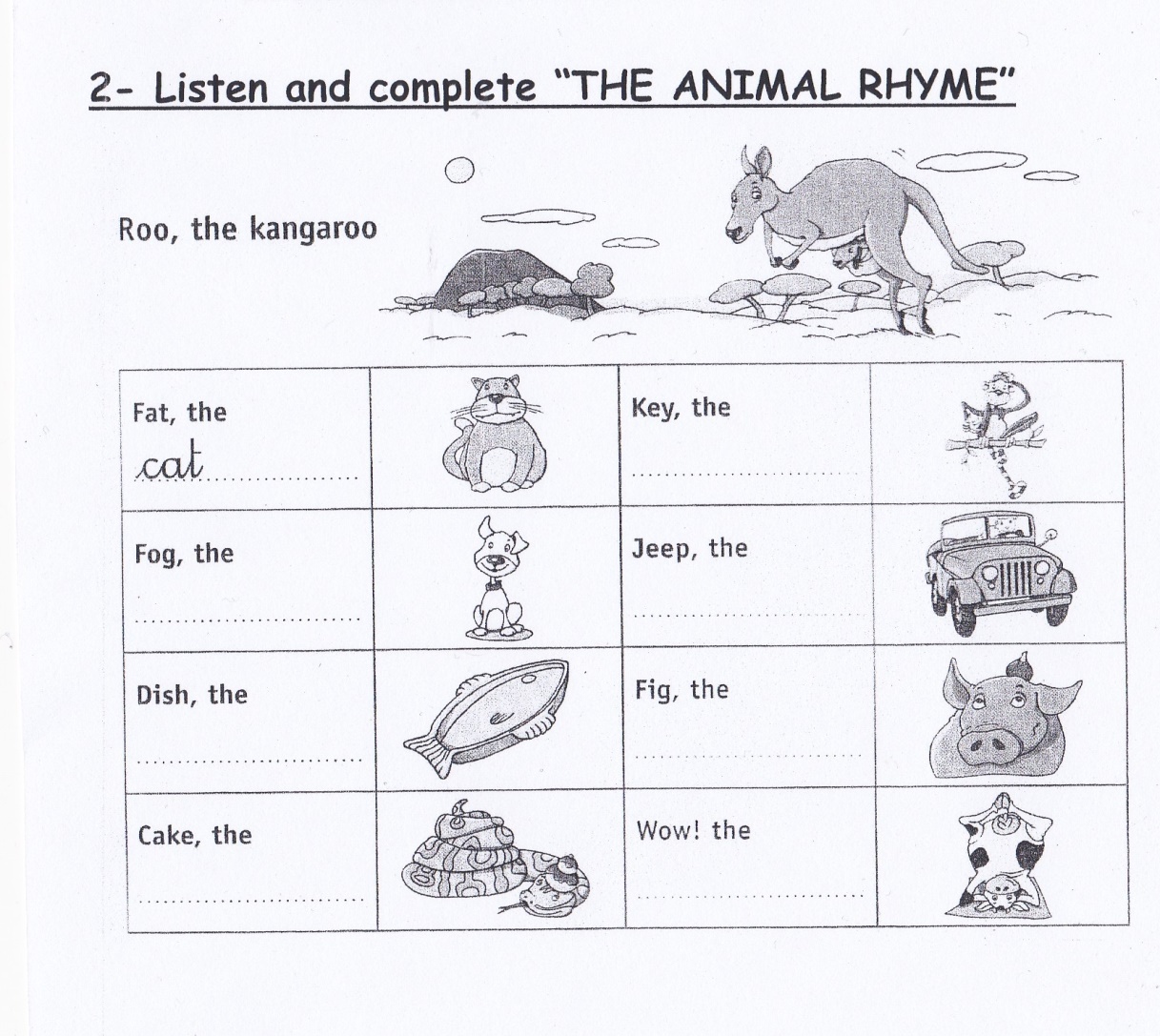 CORRECTIONFat the cat               Key the monkeyFog the dog               Jeep the sheepDish the fish             Fig the pigCake the snake          Wow ! the cow